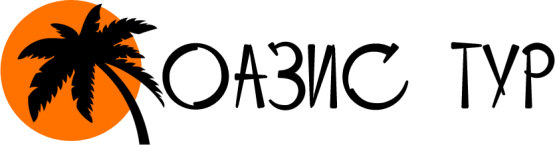 Х У Н Ь Ч У Н ЬЦена на тур действительна на период с 07.10.19. по 29.12.193 дня/2 ночи«Мандарин» - 4300 руб + 270 юаней«Шенхао», «Уди», «Юйшеньху», «Рассвет», «Кун Лун», «Цзихао» - 4300 руб + 280 юаней«Туманган», «Шеньбо» - 4300 руб + 300 юаней«Тисян» - 4300 руб + 320 юаней «Хилтон» - 4300 руб + 360 юаней4 дня/3 ночи«Мандарин» - 4400 руб + 315 юаней«Шенхао», «Уди», «Юйшеньху», «Рассвет», «Кун Лун», «Цзихао» - 4400 руб + 330 юаней«Туманган», «Шеньбо» - 4400 руб + 360 юаней«Тисян» - 4400 руб + 390 юаней «Хилтон» - 4400 руб + 450 юаней5 дней/4 ночи«Мандарин» - 4500 руб + 360 юаней«Шенхао», «Уди», «Юйшеньху», «Рассвет», «Кун Лун», «Цзихао» - 4500 руб + 380 юаней «Туманган», «Шеньбо» - 4500 руб + 420 юаней«Тисян» - 4500 руб + 460 юаней «Хилтон» - 4500 руб + 540 юаней 6 дней/5 ночей«Мандарин» - 4600 руб + 405 юаней«Шенхао», «Уди», «Юйшеньху», «Рассвет», «Кун Лун», «Цзихао» - 4600 руб + 430 юаней«Туманган», «Шеньбо» - 4600 руб + 420 юаней«Тисян» - 4600 руб + 530 юаней «Хилтон» - 4600 руб + 630 юаней 7 дней/6 ночей«Мандарин» - 4700 руб + 450 юаней«Шенхао», «Уди», «Юйшеньху», «Рассвет», «Кун Лун», «Цзихао» - 4700 руб + 480 юаней«Туманган», «Шеньбо» - 4700 руб + 540 юаней«Тисян» - 4700 руб + 600 юаней «Хилтон» - 4700 руб + 720 юаней8 дней/7 ночей«Мандарин» - 4800 руб + 495 юаней«Шенхао», «Уди», «Юйшеньху», «Рассвет», «Кун Лун», «Цзихао» - 4800 руб + 530 юаней«Туманган», «Шеньбо» - 4800 руб + 600 юаней«Тисян» - 4800 руб + 670 юаней «Хилтон» - 4800 руб + 810 юаней 9 дней/8 ночей«Мандарин» - 5000 руб + 540 юаней«Шенхао», «Уди», «Юйшеньху», «Рассвет», «Кун Лун», «Цзихао» - 5000 руб + 580 юаней «Туманган», «Шеньбо» - 5000 руб + 660 юаней«Тисян» - 5000 руб + 740 юаней «Хилтон» - 5000 руб + 900 юаней10 дней/9 ночей«Мандарин» - 5300 руб + 585 юаней«Шенхао», «Уди», «Юйшеньху», «Рассвет», «Кун Лун», «Цзихао» - 5300 руб + 630 юаней «Туманган», «Шеньбо» - 5300 руб + 720 юаней«Тисян» - 5300 руб + 810 юаней«Хилтон» - 5300 руб + 990 юанейДополнительно:  туристами самостоятельно оплачивается 20 юаней транспортный сбор! Оплата юаней производится в КНР, либо в РФ по курсу ЦБ РФ на день оплаты +2%Первый день Сбор по домам. В Артеме посадка в рейсовый автобус, отправление на автопереход «Краскино» (время в пути 4 часа). Прибытие на автопереход. Прохождение   пограничного и таможенного контроля. Отправление в г.Хуньчунь (время в пути 15 минут). Прибытие в г.Хуньчунь. Размещение в гостинице. Ужин (если предусмотрен отелем).Свободные дни Завтрак. Свободное время. Ужин (если предусмотрен отелем).Последний день Завтрак. Ориентировочно в 11:00 (время местное) выезд на автовокзал. Посадка в автобус. Отправление на автопереход. Прохождение пограничного и таможенного контроля.  Отъезд в г.Артем. Отвоз по домам.